Муниципальное бюджетное общеобразовательное учреждение Новонукутская средняя общеобразовательная школа(МБОУ Новонукутская СОШ)Отчет о результатах самообследованияМуниципального бюджетного общеобразовательного учрежденияНовонукутская средняя общеобразовательная школа (МБОУ Новонукутская СОШ)п. Новонукутский, 2023 г.2. Оценка образовательной деятельностиОбразовательная деятельность в МБОУ Новонукутская СОШ организуется в соответствии с Федеральным законом от 29.12.2012 № 273-ФЗ «Об образовании в Российской Федерации», ФГОС начального общего, основного общего и среднего общего образования, основными образовательными программами, локальными нормативными актами МБОУ Новонукутская СОШ (далее Школа).С 01.01.2021 года Школа функционирует в соответствии с требованиями СП 2.4.3648-20 «Санитарно-эпидемиологические требования к организациям воспитания и обучения, отдыха и оздоровления детей и молодежи», а с 01.03.2021 дополнительно с требованиями СанПиН 1.2.3685-21 «Гигиенические нормативы и требования к обеспечению безопасности и (или) безвредности для человека факторов среды обитания». Школа ведет работу по формированию здорового образа жизни и реализации технологий сбережения здоровья. Педагоги проводят совместно с обучающимися физкультминутки во время занятий, гимнастику для глаз. Обеспечивается контроль за осанкой, в том числе во время письма, рисования и использования электронных средств обучения.Учебный план 1-4-х классов ориентирован на 4-летний нормативный срок освоения основной образовательной программы начального общего образования (реализация ФГОС НОО), 5-9-х классов - на 5-летний нормативный срок освоения основной образовательной программы основного общего образования (реализация ФГОС ООО), 10–11-х классов – на 2-летний нормативный срок освоения образовательной программы среднего общего образования (реализация ФГОС СОО)Организация образовательной деятельности осуществляется в режиме пятидневной рабочей недели для 1-11 классов. Школа работает в две смены. Во вторую смену в 2021/2022 учебном году обучались 216 обучающихся, ученики 2-3 классов. В первую смену обучались 862 ученика.Максимальная аудиторная нагрузка обучающихся соответствует нормативным требованиям. Продолжительность урока составляет 40 минут, длительность перемен – 10 минут и 20 минут (после второго, третьего, четвертого уроков). Учебный год включает четыре учебные четверти и каникулярные периоды. Промежуточная аттестация проводится по итогам учебного года в форме учета годовых отметок обучающихся. С целью реализации права каждого обучающегося на получение общего образования в школе организуется обучение по индивидуальным учебным планам на дому детей по состоянию здоровья и детей с ОВЗ.3. Оценка системы управления организациейУправление МБОУ Новонукутская СОШ осуществляется на принципах единоначалия и самоуправления.Органы управления, действующие в ШколеВ целях учета мнения обучающихся и родителей (законных представителей) несовершеннолетних обучающихся в Школе действуют Ученическая дума и Общешкольный родительский комитет.В 2021-2022 году проведено 8 заседаний педагогического совета школы. Коллегиальными органами управления Учреждением являются: Общее трудовое собрание работников образовательной организации, Педагогический совет, Совет школы, ученическое самоуправление (Дума, РДШ), родительское собрание.4. Воспитательная работаС 01.09.2021 школа реализует рабочую программу воспитания и календарный план воспитательной работы, которые являются частью основных образовательных программ начального, основного и среднего общего образования. Разработана программа воспитания 2022 – 2025 гг. В достижении цели и задач воспитания активными участникам являются администрация школы, классные руководители, учителя – предметники, социальный педагог, педагог – психолог, педагоги – организаторы, родительский актив школы. С 01.09.2022г. проходит еженедельное поднятие Государственного флага России. Поднятие, как правило, осуществляется в начале учебной недели, спуск – в конце учебной недели. Стандартом церемонии предусмотрены подготовка знаменных групп, непосредственно церемония поднятия (спуска) флага, места размещения государственных символов. Право поднятия флага будет предоставляться тем школьникам, которые добились выдающихся результатов в учебной, научной, спортивной, творческой деятельности. Диаграмма 1. Количество педагогов, выполняющих функции классного руководителяПрактическая реализация цели и задач воспитания осуществляется в рамках следующих направлений воспитательной работы школы. Каждое из них представлено в соответствующем модуле. Все мероприятия были реализованы через следующие модули:Вариативные модули: «Ключевые общешкольные дела», «Детские общественные объединения», «Школьные медиа», «Организация предметно – эстетической среды», «Экскурсии, экспедиции, походы», «Школьный театр».Инвариативные модули: «Классное руководство», «Школьный урок», «Курсы внеурочной деятельности», «Работа с родителями», «Самоуправление», «Профориентация».1) Ключевые общешкольные дела.  Проведены:- акция «Субботник» среди 5-11 кл., «Кормушка»  среди 1-4 кл., «Сельскохозяйственная ярмарка» 5-11 кл., «День Памяти» 1-11 кл., «Последний звонок» 9, 11 кл., «День Знаний» 1-11 кл., «День здоровья» 5-11 кл., «Новогодний переполох» 1-11 кл., «Выходной поход» 5-11 кл., «Посвящение в первоклассники» 1 кл., «Общешкольные линейки» 1-11 кл., «Вахта памяти. 9 к мая», «Выборы в школьную думу» 11 кл. Проведение классных мероприятий в рамках классного коллектива; подготовка обучающихся к муниципальным, региональным и всероссийским конкурсам и т.д. Профилактические мероприятия: «Осторожно, Водитель!», «Разноцветная неделя», «Высокая ответственность», «Мы за чистые лёгкие», «Равноправие», «Уроки доброты», «Всемирный день СПИДа». Акция «Окопная свеча для фронта», реализуемая на базе Центра цифрового и гуманитарного профилей «Точка роста».2) Классное руководство. В 2022 г. функции классного руководителя осуществляли 46 педагогов. Классные руководители вели работу как с классом, так индивидуально. Осуществляли взаимодействие с учителями-предметниками, с родителями, социальными партнерами, администрацией школы и т.д. Участвовали в работе Совета профилактики, добровольной дружины по соблюдению «Комендантского часа».   Включение в классные часы изучения государственной символики РФ согласно методическим рекомендациям. Изучение Стандарта Церемонии поднятия (спуска) государственного флага РФ с исполнением гимна РФ.3) Курсы внеурочной деятельности. Реализуется по календарному плану ВР, а также через работу кружков и секций (15) по 5 направлениям. Запись и регистрация ведутся через систему Навиатор38. Всего занято во внеурочной деятельности детей – 337 чел. (на базе школы).С 01.09.2022 г. еженедельное поднятие (спуска) Государственного флага России. Еженедельные единые классные часы «Разговоры о важном». Участие в социально – значимом проекте «Театр – школа жизни» грантового конкурса Президентского Фонда культурных инициатив. На базе школы в 2022 г. продолжает работу федеральная площадка цифрового и гуманитарного профилей «Точка Роста», где выделены следующие направления: «Легоконструирование», «ОБЖ», «Шахматы», «Медиашкола». В школьном спортивном клубе «Юниор» проводится 3 секции, в которых занимаются 99 чел. 4) Школьный урок. Реализация классными руководителями и педагогами воспитательного потенциала урока. Соблюдение правил внутреннего распорядка во время уроков, внеурочных мероприятий. Применение на уроках игровых технологий, дискуссий и т.д., которые учат обучающихся командной работе и взаимодействию с другими детьми. Реализация проектно - исследовательской деятельности в 8-11 кл.5) Самоуправление. Поддержка детского самоуправления в школе через школьную ученическую думу, через актив РДШ, через самоуправление в классе, волонтерское движение. Участие в региональном слете РДШ (Зайдулина К., Приказчикова А.). Всероссийский конкурс гражданских и патриотических инициатив «Лига первых» в номинации «Вожатый – профессия - птица», конкурс «Лидер РДШ» Вахитова Т. (3-е место), «КВН на Ангаре» (3 – е место), «Добродары» (отряд волонтеров), «Операция «Забота» для пожилых людей. Организация дежурства классов по школе, в столовой, рейды по соблюдению требований к школьной форме, учебных принадлежностей.6) Профориентация. Диагностика и консультирование по проблемам профориентации. Участие обучающихся 8-11 кл. в проекте ПРОеКТОриЯ, «Билет в будущее». День открытых дверей в Заларинском агропромышленном техникуме, ОГБУЗ Нукутская ЦРБ, ОГИБДД, отдел кинологической службы в п. Залари. Ярмарка ВУЗов ИРНИТУ, ИГУ, ИРГСХА на базе школы. Акция «Снежный десант» со студентами техникумов и ВУЗов. Тренинговые занятия по профориентированию с педагогом – психологом.7) Медиашкола. Развитие коммуникативной культуры обучающихся осуществляется через кружок «МедиаШкола». Обучающиеся готовят и освящают школьные, поселковые мероприятия. Действуют активные страницы в социальных сетях, где ребята знакомят со школьными новостями (ссылка Госорганизации в Вк) https://vk.com/club215765208 8) Организация предметно-эстетической среды. Данный модуль реализуется через благоустройство классных кабинетов. Конкурс «Лучший классный уголок», «Новогоднее оформление окна», размещение на стенах школы регулярно сменяемых экспозиций: «Пожарная безопасность», «День космонавтики», «День Победы». Оформление фойе школы и рекреаций, спортивного и актового зала к школьным событиям.9) Работа с родителями. Выборы общешкольного родительского комитета школы, группы по контролю за питанием «Родительский контроль», подвозом «Родительский патруль». Участие родителей в заседании конфликтной комиссии, подготовки к проведению общешкольных мероприятий. Родительские собрания в классах. Участие в онлайн – форумах и родительских собраниях по профилактике суицидального поведения, беспризорности. Выборы в муниципальный родительский штаб по контролю за осуществлением капитального ремонта школ, питания, антитеррористической безопасности. 10) Школьный театр. Вариативный модуль был введен с 1 октября 2022г. в его реализации участвует рабочая группа, в которую входит директор школы, заместитель директора по ВР, педагог – организатор, советник директора по воспитанию и взаимодействию с детскими общественными объединениями, педагог-психолог, социальный педагог, учителя русского языка и литературы, педагоги дополнительного образования. Руководит театром педагог дополнительного образования, режиссер Строгова Е.Н. Помощь в реализации проекта оказывает Опорный центр по поддержке школьных театров на базе Иркутского театрального училища. Занятия проходят в актовом зале школы и в здании старого межпоселенческого дома культуры.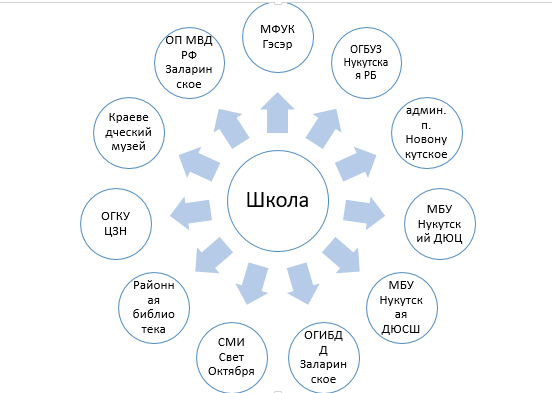 К реализации задач Программы воспитания МБОУ Новонукутская СОШ привлекает к сотрудничеству многих социальных партнеров и субъектов профилактики.С 1 сентября 2022 года введена должность советника директора по воспитанию и взаимодействию с детскими общественными объединениями (далее – советник по воспитанию). Её занял молодой педагог Геленкенова Т.В., чей педагогический стаж составляет 1 год, но есть опыт работы педагогом - организатором и вожатым детского оздоровительного лагеря.  Советник по воспитанию:участвует в разработке и реализации рабочей программы и календарного плана воспитательной работы в школе; привлекает педагогов, обучающихся и их родителей в проектирование рабочих программ воспитания; организовывает отдых и занятость обучающихся в каникулярный период; организовывает педагогическое стимулирование обучающихся к самореализации и социально-педагогической поддержке; участвует в работе педагогических, методических советов; помогает готовить и проводить родительские собрания, оздоровительные, воспитательные и иные мероприятия, которые предусмотрены образовательной программой школы; координирует деятельность различных детских общественных объединений. Советник по воспитанию позволил систематизировать работу классных руководителей и снять излишнюю нагрузку с заместителя директора по воспитательной работе. Активизирует работу школьной ученической думы. С 01.09.2022 г. в 1-11 классах реализуется 1 час внеурочного занятия «Разговоры о важном». Основные темы связаны с ключевыми аспектами жизни человека в современной России. С 05.09.2022 г. соответствующий урок проходит первым по понедельникам, после обязательных линеек с поднятием флага и гимна России, и представляет собой тематический классный час.С 01.10.2022 г. школа стала участником пилотного социально – значимого проекта «Театр – школа жизни» победителя грантового конкурса Президентского Фонда культурных инициатив 2022 года. В театре занимается 35 детей, разного возраста (от 11 – 18 лет), из разных категорий семей, дети категории ОВЗ. 4 чел. из семей ТЖС, 2 чел. с ОВЗ, 1 опекаемый ученик. На должность режиссера театра была принята педагогом дополнительного образования Строгова Е.Н., выпускница Восточно – Сибирского государственного института культуры. В Программу воспитания внесен вариативный модуль «Школьный театр». В МБОУ Новонукутская СОШ продолжает свою работу центр «Точка роста», руководителем которой является Ефимова К.В. На базе центра проводятся уроки по технологии, ОБЖ, информатики и ИКТ, а также ведутся кружки «Шахматы», «Легоконструирование», «Мы за ЗОЖ», «МедиаШкола». Всего занимается 102 ученика. В 2022 г. продолжает свою работу школьный спортивный клуб «Юниор», в котором действуют 3 спортивные секции: «Легкая атлетика», «Настольный теннис», «Футбол». Большее количество детей посещает ДЮСШ п. Новонукутский. В спортивном клубе занимается 99 чел.Диаграмма 2. Количество обучающихся, посещающих кружки и секции на базе ООВыбор направлений осуществлен на основании опроса обучающихся и родителей. По итогам заявок на 01.10.2022 г. программы в Навигатор38.ру выявил, что больше выбрали спортивно – оздоровительное направление – 99 чел., социальное – 95, общеинтеллектуальное – 55 чел., общекультурное – 49 чел., духовно – нравственное – 39 чел. Всего охват дополнительным образование в 2022 г. составил – 337 чел. Большинство детей посещают кружки и секции на базе других центров дополнительного образования п. Новонукутский. Данные направления реализуются из материально – технических возможностей ОО и количества педагогических работников. В следующем году необходимо усилить гражданско-патриотическое направление.Для увеличения охвата школьников дополнительным образованием необходимо:- увеличение ставок педагогов дополнительного образования;- улучшение материально – технической базы (приобретение необходимого инвентаря, оборудования для проведения занятий). Администрация, школы, классные руководители, педагоги выполняют и реализуют основные задачи воспитания и обучения подрастающего поколения.5. Оценка содержания и качества подготовки обучающихсяСтатистика показателей за 2019–2022 годы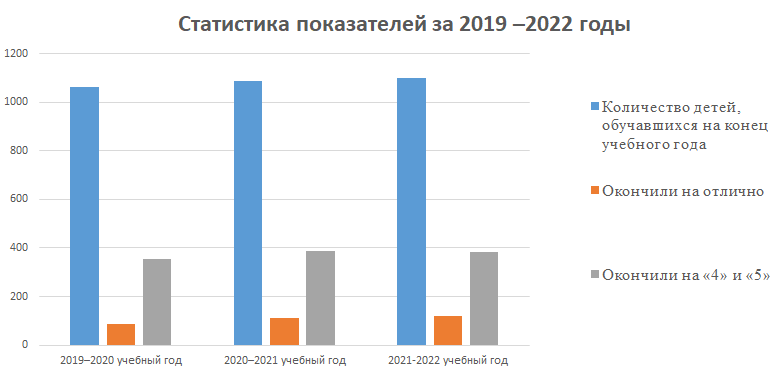 Приведенная статистика показывает, что положительная динамика успешного освоения основных образовательных программ сохраняется; количество обучающихся среднего общего образования школы, получивших аттестаты с отличием, стабильно. Стабильно растет количество обучающихся уровня ООО:Сводный отчет об успеваемости по школе за 2021-2022 уч. годУспеваемость, качество знаний по годам: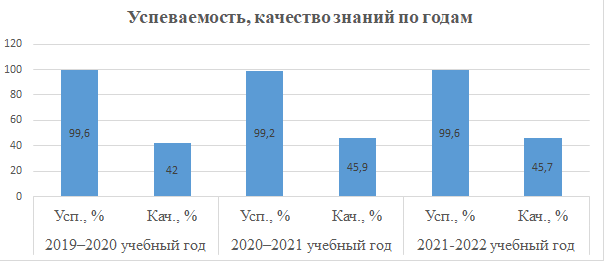 Если сравнить результаты освоения обучающимися программ начального, основного и среднего общего образования по показателю «качество знаний» в 2022 году с результатами освоения обучающимися программ начального, основного, среднего общего образования по показателю «качество знаний» в 2021 и в 2020 году, то можно отметить, что качество знаний стабильно положительно (42,0%; 45,9%; 45,7% соответственно).Если сравнить результаты освоения обучающимися программ начального общего образования по показателю «качество знаний» в 2022 году с результатами освоения обучающимися программ начального общего образования по показателю «качество знаний» в 2021 году, то можно отметить, что процент обучающихся, окончивших на «4» и «5» (46,4%), снизился на 1,2 (в 2021 был 47,6%), процент обучающихся, окончивших на «5» (19,3%), повысился на 1,5 (в 2021 — 17,7%).Если сравнить результаты освоения обучающимися программ основного общего образования по показателю «качество знаний» в 2022 году с результатами освоения обучающимися программ основного общего образования по показателю «качество знаний» в 2021 году, то можно отметить, что процент обучающихся, окончивших на «4» и «5» (31,8%), снизился на 2,8 (в 2021 был 34,6%), процент обучающихся, окончивших на «5» (7,1%), повысился на 0,6 (в 2020 — 6,5%).По результатам освоения программ среднего общего образования по показателю «качество знаний» в 2022 учебном году процент обучающихся, которые закончили год на «4» и «5», составил 42%, по сравнению с 2021 годом повысился на 0,6% (в 2021 году 41,4%), а также процент обучающихся, окончивших на «5», составил 14,8 %, т.е. уменьшился на 3,6% (в 2021 было 18,4%).Результаты государственной итоговой аттестации обучающихся,освоивших образовательные программы основного общего образования в форме ОГЭ/ГВЭ в 2022 (79 чел.)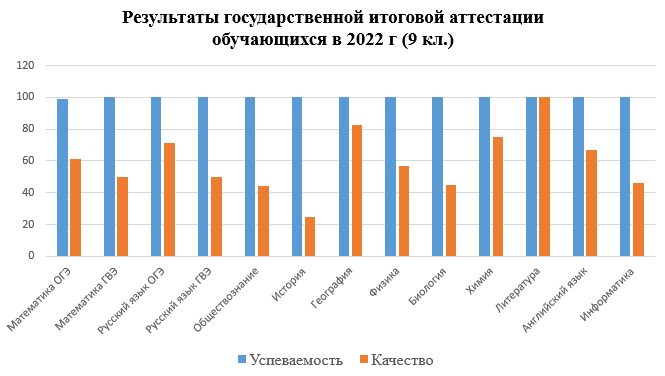 Обучающиеся 9-х классов сдавали экзамены и по обязательным предметам – русскому языку и математике, и по выбору (по двум предметам), чтобы получить аттестаты об основном общем образовании. Государственная итоговая аттестация девятиклассников проходила в форме ОГЭ (77 чел.) и ГВЭ (2 чел.). По русскому языку: средняя оценка «4,0», средний первичный балл-23,4; по математике средняя оценка – «3,6», средний первичный балл – 14,8. Как и в прошлые годы, особое внимание было уделено обучающимся с ограниченными возможностями здоровья. Для этой категории школьников аттестация проходила в форме государственного выпускного экзамена (ГВЭ). Таких выпускников в 9 классах в этом году 2 человека. Для них были созданы специальные условия сдачи экзаменов: выбор формы экзамена, сокращение количества сдаваемых предметов до 2 обязательных и возможность увеличения продолжительности экзаменов. Обучающиеся с ограниченными возможностями здоровья успешно выдержали государственную итоговую аттестацию.Самыми популярными предметами по выбору в форме ОГЭ у школьников из 9 классов были: география (его сдавали 52 человека) – среднее значение «4,0», средний балл – 22,2 биология (31 человек) – среднее значение «3,4», средний балл – 22,8 обществознание (25 человек) – среднее значение «3,4», средний балл – 6,4 За ними следуют: информатика (13 человек) – среднее значение «3,5», средний балл – 10,1 химия (12 человек) – среднее значение «4,0», средний балл – 24,8 физика (7 человек) – среднее значение «3,7», средний балл – 23,3 литература (5 обучающихся) – среднее значение «4,4», средний балл – 34,0 история (2 человека) – среднее значение «2,8», средний балл – 12,8 английский язык (3 человека) – среднее значение «4,0», средний балл – 53,0.Анализ результатов ГИА-2022 показал, что обучающиеся 9-х классов, которые были допущены к сдаче государственной итоговой аттестации, подтвердили свои годовые отметки за исключением одного выпускника 
(в дополнительный период пересдавал экзамены по 3 предметам: математика, география, информатика, снова получил «2» по математике; повторно обучается в 9 классе в другом ОО).  Аттестаты об основном общем образовании были вручены 78 учащимся, из них 6 человек получили аттестаты об основном общем образовании с отличием.Результаты государственной итоговой аттестации обучающихся,освоивших образовательные программы среднего общего образования в форме ЕГЭ в 2022 (42 чел.)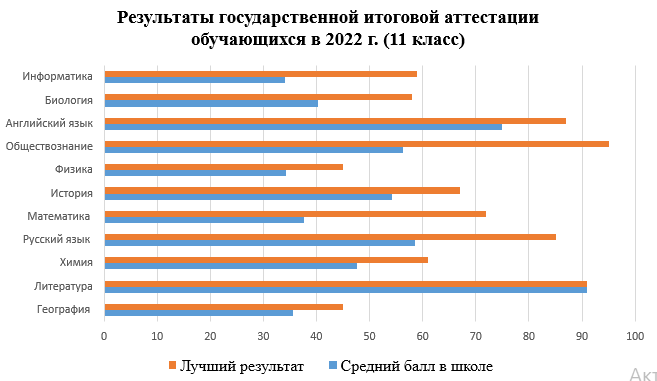 Для выпускников 11 классов работал пункт проведения единого государственного экзамена в МБОУ Новонукутская СОШ. На ЕГЭ-2022, как и в прошлом году, была использована технология печати полного комплекта экзаменационных материалов для участников всех экзаменов в аудиториях ППЭ и сканирования экзаменационных работ участников экзаменов в штабе ППЭ после завершения экзамена. Отслеживать ход ЕГЭ помогала система мониторинга готовности ППЭ. В ходе экзамена в системе мониторинга по каждому пункту фиксировалось время получения ключа доступа к экзаменационным материалам в ППЭ, время начала и окончания экзамена, а также время передачи отсканированных бланков в региональный центр обработки информации. Для получения аттестата выпускники 11 классов сдавали два обязательных предмета – русский язык и математику (базовый уровень или профильный уровень).Количество обучающихся, допущенных к государственной итоговой аттестации – 42 человека.Самый популярный предмет по выбору, традиционно, обществознание – его выбрали 20 учащихся (46,5%).Историю выбрали на ЕГЭ 12 учащихся (28,6%), биологию – 10 чел. (23,8%), физику – 8 учащихся (19%), химию – 7 (16,7%), остальные предметы выбрали от 1 (2,4%) до 4 человек (9,5%).Наиболее высокий балл (от 85 до 95 б.) был по предметам гуманитарного цикла: обществознание, литература, английский язык, русский язык. Наиболее низкий балл (менее 50 б.) получен по физике и географии. В целях обеспечения мониторинга качества образования в Школе, руководствуясь распоряжениями министерства образования Иркутской области, Российской Федерации, были организованы и проведены Всероссийские проверочные работы (далее ВПР) в 5, 6, 7, 8, 9 классах весной и осенью 2022 года.Цель проведения: мониторинг результатов введения Федеральных государственных образовательных стандартов, выявление уровня подготовки и определение качества образования учащихся, развитие единого образовательного пространства в РФ.Проведение Всероссийских проверочных работ осуществлялось в соответствии с Инструкцией для образовательной организации по проведению работ и системой оценивания их результатов.6 классы по программе 5 класса (осенью 2022 года)7 классы по программе 6 класса (осенью 2022 года):русский язык, математика, история, обществознание8 классы по программе 7 класса (осенью 2022 года):русский язык, математика, английский язык9 классы по программе 8 класса (осенью 2022 года):русский язык, математика, обществознание, историяРезультаты всероссийских проверочных работ в школе показали наличие ряда проблем в предметной подготовке обучающихся, в том числе:  низкий  уровень сформированности навыков самоконтроля, включая навыки внимательного прочтения текста задания, сопоставления выполняемых действий с условием задания, предварительной оценки правильности полученного ответа и его проверки; слабое развитие навыков проведения логических рассуждений; недостаточное развитие у обучающихся умения решать практические задачи; не умение определять понятия, создавать обобщения, устанавливать аналогии, классифицировать, самостоятельно выбирать основания и критерии для классификации; не умение осознанно использовать речевые средства в соответствии с задачей коммуникации для выражения своих чувств, мыслей и потребностей; планирование и регуляция своей деятельности; владение устной и письменной речью, монологической контекстной речью.Руководителям школьных методических объединений было рекомендовано:спланировать коррекционную работу, чтобы устранить пробелы;организовать повторение по темам, проблемным для класса в целом;провести индивидуальные тренировочные упражнения по разделам учебного курса, которые вызвали наибольшие затруднения;организовать на уроках работу с текстовой информацией, что должно сформировать коммуникативную компетентность школьника: погружаясь в текст, грамотно его интерпретировать, выделять разные виды информации и использовать ее в своей работе;совершенствовать навыки работы учеников со справочной литературой.6. Оценка качества кадрового обеспеченияНа период самообследования общая численность всего персонала МБОУ Новонукутская СОШ – 105 человек без внешних совместителей, из них 7 руководящих работников, 57 педагогов, в т.ч. молодых специалистов – 11. К молодым специалистам прикреплены наставники.В целях повышения качества образовательной деятельности в МБОУ Новонукутская СОШ проводится целенаправленная кадровая политика, основная цель которой – обеспечение оптимального баланса процессов обновления и сохранения численного и качественного состава кадров в его развитии, в соответствии с потребностями образовательного учреждения и требованиями действующего законодательства.Основные принципы кадровой политики направлены:на сохранение, укрепление и развитие кадрового потенциала;создание квалифицированного коллектива, способного работать в современных условиях;повышение уровня квалификации персонала.Оценивая кадровое обеспечение образовательной организации, являющееся одним из условий, которое определяет качество подготовки обучающихся, необходимо констатировать следующее:в школе имеется потребность по одному специалисту в учителях математики, английского языка, химии и биологии, физики;кадровый потенциал школы динамично развивается на основе целенаправленной работы по повышению квалификации педагогов через курсовую подготовку;в школе сформирован квалифицированный педагогический коллектив, который характеризуется следующими показателями: 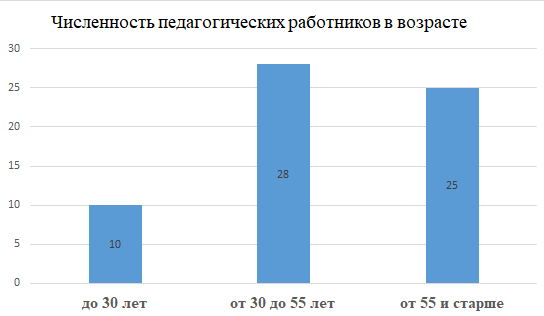 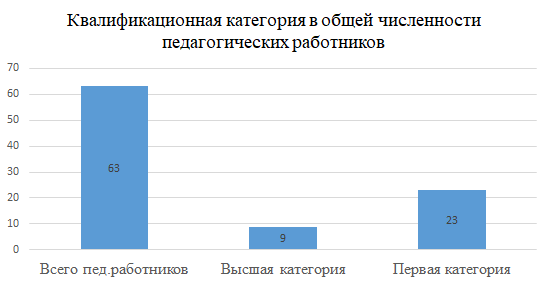 В 2022 году повысилась активность участия учителей в профессиональных конкурсах и олимпиадах. Участие в конкурсах федерального, регионального и муниципального уровней приняли 11 (17,46%) педагогов, что свидетельствует о создании условий управленческой командой для максимального проявления творческого потенциала учителей. Информация об участии представлена в таблице:За добросовестный труд, профессиональные успехи и активное участие в жизни школы и района педагоги МБОУ Новонукутская СОШ получили в отчетный период следующие звания, награды и поощрения:1 сентября 2022 года ввели должность советника директора по воспитанию и взаимодействию с детскими общественными объединениями (далее – советник по воспитанию). Ее занял молодой педагог дополнительного образования, у которого есть опыт работы с детскими объединениями.Советник по воспитанию:участвует в разработке и реализации рабочей программы и календарного плана воспитательной работы в школе; вовлекает учащихся в творческую деятельность по основным направлениям воспитания; анализирует результаты рабочих программ воспитания; организовывает отдых и занятость обучающихся в каникулярный период; организовывает педагогическое стимулирование обучающихся к самореализации и социально-педагогической поддержке; участвует в работе педагогических, методических советов; помогает готовить и проводить родительские собрания, оздоровительные, воспитательные и иные мероприятия, которые предусмотрены образовательной программой школы; координирует деятельность различных детских общественных объединений. Советник по воспитанию позволил систематизировать работу классных руководителей и снять излишнюю нагрузку с заместителя директора по учебно-воспитательной работе.Оценивая кадровое обеспечение МБОУ Новонукутская СОШ, необходимо констатировать следующее:1. Статистика показывает, что образовательный ценз педагогического коллектива достаточно высок, 82,53% имеют высшее образование, что выше прошлогоднего показателя на 2, 53%. Имеется в будущем возможность для улучшения данного показателя из числа молодых специалистов. 2. По параметру «квалификация» 50,79% педагогов школы имеют высшую и первую квалификационную категории. Данный показатель имеет существенное понижение по сравнению с прошлогодним показателем на 7,6 %. Понижение связано с увольнением на пенсию 3 учителей с категорией и несвоевременным подтверждением категории 3 действующих педагогов. В следующем отчетном году управленческой командой запланированы действия по улучшению этого параметра.3. Необходимо осуществлять кадровую политику по привлечению востребованных специалистов, проводить профориентационную работу среди выпускников школы по педагогическим специальностям.  7. Оценка функционирования внутренней системы оценки качества образованияВ МБОУ Новонукутская СОШ утверждено Положение о внутренней системе оценки качества образования школы от 31.08.2022 г. В рамках ВСОКО оцениваются направления:качество образовательных результатов обучающихся;качество реализации образовательной деятельности;качество условий, обеспечивающих образовательную деятельность.Объектами процедуры оценки качества образовательных результатов, обучающихся являются:•	личностные результаты;•	метапредметные результаты;•	предметные результаты;•	участие и результативность в школьных, областных и других предметных олимпиадах, конкурсах, соревнованиях;•	удовлетворенность родителей качеством образовательных результатов.Основными процедурами оценки образовательных достижений, обучающихся являются: стартовая и входная диагностики, текущая и тематическая оценка, портфолио, внутришкольный мониторинг образовательных достижений, промежуточная и итоговая аттестации обучающихся.По итогам оценки качества образования в 2022 году выявлено, что уровень метапредметных результатов соответствует среднему уровню, сформированность личностных результатов оптимальная: система ценностных отношений, интересов, мотивации обучающихся имеет положительную динамику. В 2022 году проводилась ООО Исследовательской компанией «Лидер» (г. Красноярск) независимая оценка качества условий осуществления образовательной деятельности организациями в отношении 18 муниципальных организаций в Нукутском районе, в том числе и МБОУ Новонукутская СОШ. Выявление и обобщение мнений получателей услуг проводилось по анкете для опроса получателей услуг о качестве условий оказания услуг образовательными организациями, рекомендованной Методикой в соответствии с показателями, характеризующими общие критерии оценки качества условий оказания услуг образовательными организациями, утвержденными Приказом Министерства просвещения РФ от 13 марта 2019 г. № 114. Опрос проводился в электронном виде посредством самозаполнения анкеты в сети Интернет. Сроки проведения опроса с 11 мая по 18 ноября 2022 года.  Численность респондентов составила 906 участников/82%.Результаты независимой оценки качества условий осуществления образовательной деятельности следующие:1. Критерий "Открытость и доступность информации об организации" - 95,03 %;2. Критерий "Комфортность условий предоставления услуг" - 87,97 %;3. Критерий "Доступность услуг для инвалидов" - 80,29 %;4. Критерий "Доброжелательность, вежливость работников организации" - 86,80 %;5. Критерий "Удовлетворенность условиями оказания услуг" - 84,23 %.Вывод: итоговая оценка качества условий оказания услуг в МБОУ Новонукутская СОШ составила – 86.86 %. 11Аналитический отчет о выполненных работах по сбору и обобщению информации о качестве условий осуществления образовательной деятельности в организациях общего образования Нукутского района Иркутской области, с.238. Оценка качества учебно-методического и библиотечно-информационного обеспеченияОбщая характеристика:объем библиотечного фонда – 30817 единица;книгообеспеченность – 100 процентов;обращаемость – 2690 единиц в год;объем учебного фонда – 20732 единица.Фонд библиотеки формируется за счет федерального и областного бюджетов.Состав фонда и его использованиеФонд библиотеки соответствует требованиям ФГОС, учебники фонда входят в федеральный перечень, утвержденный приказом Минпросвещения России от 20.05.2020 № 254.В библиотеке имеются электронные образовательные ресурсы –55 дисков; сетевые образовательные ресурсы – 1. Мультимедийные средства (презентации, электронные энциклопедии, дидактические материалы) – 20.Средний уровень посещаемости библиотеки – 10-15 человек в день.На официальном сайте школы есть страница библиотеки с информацией о работе и проводимых мероприятиях библиотеки Школы.Оснащенность библиотеки учебными пособиями достаточная. Отсутствует финансирование библиотеки на закупку периодических изданий и обновление фонда художественной литературы.9. Оценка материально-технической базыМатериально-техническая база школы соответствует целям и задачам образовательной организации. Состояние материально-технической базы и состояние здания школы соответствует санитарным нормам и пожарной безопасности. МБОУ Новонукутская СОШ размещено в двух корпусах на самостоятельном благоустроенном земельном участке, в трехэтажном типовом здании корпус средней школы, второй корпус начальной школы двухэтажный. Имеется обособленное здание спортивного зала, в котором находится спортивный зал и борцовский зал. На земельном участке выделены три зоны: физкультурно-спортивная (спортивный стадион, баскетбольная площадка), хозяйственная, игровая (игровая зона для учащихся начальных классов).Территория школы по периметру ограждена забором. По периметру территории установлено видеонаблюдение. Въезды и входы на территорию школы имеют твердое покрытие. По периметру здания установлено наружное электрическое освещение. Школа рассчитана на 722 мест, фактически обучается 1125 обучающихся. Занятия проводятся в 2 смены.В 2019 г. в школе полностью выполнен капитальный ремонт, обновлена материально-техническая база.  Здание подключено к центральным инженерным сетям (холодному, горячему водоснабжению, канализации, отоплению). В школе имеется необходимый набор помещений для изучения обязательных учебных дисциплин. Классы оборудованы ученической мебелью (ростовая мебель).  Министерство образования Иркутской области выделило 5 млн. рублей для школьной мебели. Закупили и обновили полностью всю учебную мебель. Приобрели 4 лингафонных кабинета, оборудовали мастерскую верстаками. Учащиеся обучаются в учебных помещениях, закрепленных за каждым классом. Площадь кабинетов от 35,5 кв.м до 73,2 кв.м.В школе есть парк автомобильной техники, состоящий из 3 автобусов марки ПАЗ и машины УАЗ. Автобусы 2019 г, 2012 г.,2017 г. выпуска. Всего охвачено подвозом 487 обучающихся (нуждаются 525). Число транспортных средств, предназначенных для подвоза обучающихся – 3, в них пассажирских мест – 66.Для выполнения основных образовательных программ и реализации ФГОС в школе имеются 2 компьютерных класса, оснащенных ноутбуками и персональными компьютерами. В 2021 г. в школу поступило 28 ноутбуков по программе «Цифровизация системы образования», приобретено 6 ноутбуков и 5 проекторов для реализации ФГОС НОО и ФГОС ООО.В 2022 году приобрели еще 4 проектора, итого, в учебном процессе используются мультимедийные проекторы 14 штук, интерактивные доски 2 штук, 5 принтеров и 2 сканера, многофункциональные устройства в количестве 5 штук. В школе имеются:- столовая на 160 посадочных мест, оборудованная всей необходимой техникой и инвентарем;- 2 спортивных зала, один борцовский зал;- актовый зал;- мастерская и кабинет домоводства;Выводы: Анализ показывает положительную динамику в сравнении с 2020 годом по следующим позициям:материально-техническое оснащение МБОУ Новонукутская СОШ позволяет обеспечить реализацию основных образовательных программ с применением дистанционных образовательных технологий на уровне начального общего и основного общего образования на 100%;качественно изменилась оснащенность классов – оснащены ноутбуками и стационарными компьютерами, 100% кабинетов  имеют доступ к интернету для выполнения необходимых задач в рамках образовательной деятельности.При этом полный анализ оснащенности кабинетов согласно требованиям нового ФГОС основного общего образования по предметным областям «Русский язык и литература», «Родной язык и родная литература», «Иностранные языки», «Общественно-научные предметы» показал частичное оснащение комплектами наглядных пособий, карт, учебных макетов, специального оборудования, которые обеспечивают развитие компетенций в соответствии с программой основного общего образования. В связи с чем административно-управленческой командой школы принято решение о направлении ходатайства учредителю с целью решить вопрос пополнения материальной базы. Также в план работы включены мероприятия по проведению анализа оснащенности кабинетов естественно-научного цикла специальным лабораторным оборудованием с учетом специфики школы и перспектив развития инженерного направления для проведения лабораторных работ и опытно-экспериментальной деятельности в соответствии с программой основного общего образования для последующего приятия соответствующих решений.10. Результаты анализа показателей деятельности организацииДанные приведены по состоянию на 31 декабря 2022 годаАнализ показателей указывает на то, что Школа имеет достаточную инфраструктуру, которая соответствует требованиям СП 2.4.3648-20 «Санитарно-эпидемиологические требования к организациям воспитания и обучения, отдыха и оздоровления детей и молодежи» и позволяет реализовывать образовательные программы в полном объеме в соответствии с ФГОС общего образования.Школа укомплектована достаточным количеством педагогических и иных работников, которые имеют высокую квалификацию и регулярно проходят повышение квалификации, что позволяет обеспечивать стабильных качественных результатов образовательных достижений обучающихся.СОГЛАСОВАНО  Педагогическим советом (протокол №6 от 19.04.2023г.)УТВЕРЖДАЮДиректор ________________Р.Г. НиколаеваПриказ №87 от 19.04.2023 г.1. Сведения об образовательной организации1. Сведения об образовательной организацииПолное наименование учрежденияМуниципальное бюджетное общеобразовательное учреждение Новонукутская средняя общеобразовательная школаУчредитель школыАдминистрация МО «Нукутский район»Юридический и фактический адрес669401, Россия, Иркутская область, Нукутский район, п.Новонукутский, ул. Ербанова, д. 2Телефон8 (39549)21262, 21303Факс -Сайт школыhttp://novonukut.nukutr.ruЭлектронный адресNnukutsk_sch@mail.ruДиректор МБОУ Новонукутская СОШНиколаева Рита ГавриловнаОрганизационно-правовое обеспечение деятельности образовательного учрежденияОрганизационно-правовое обеспечение деятельности образовательного учрежденияСвидетельство о внесении записи в Единый государственный реестр юридических лиц, зарегистрированном до 1 июля 2002 года от 07 августа 2002 года85 №000076553Свидетельство о постановке на учет российской организации в налоговом органе по месту ее нахождения от 13 января 1995 года85 №0001714Устав организацииУстав муниципального бюджетного общеобразовательного учреждения Новонукутская средняя общеобразовательная школа утвержден постановлением мэра администрациимуниципального образования «Нукутский район» от 10.09.2019 № 533Лицензия на образовательную деятельностьсерия 38ЛО1 №0002440 от 24.06.2015 (бессрочно)Свидетельство о государственной аккредитациисерия 38А01 № 0000612 от 26.03.2014(действительна по 26 марта 2026 г.)Локальные акты образовательного учреждения в части содержания образования, организации образовательной деятельности, прав обучающихся.Положение о школьной библиотекеПоложение о расследовании и учете несчастных случаев с обучающимися во время пребывания вшколеПоложение о проектной деятельности Положение о порядке и основании перевода и отчисления обучающихся Правила внутреннего трудового распорядка обучающихся Положение о требованиях к одежде, обуви и внешнему виду обучающихсяПоложение о школьном ученическом самоуправленииПоложение об уполномоченном по правам учащихся в школеПоложение об Совете школы Положение о пропускном и внутриобъектовом режимахПравила приема обучающихся Формы, периодичность и порядок текущего контроля успеваемости и промежуточной аттестации обучающихсяПоложение о выполнении функций классного руководителя по организации и координации воспитательной работы с обучающимися в классеПоложение о предметной школьной олимпиадеПоложение о лагере, организованном в школе осуществляющем организацию отдыха и оздоровления обучающихся в каникулярное время с дневным пребываниемПоложение о Штабе по воспитательной работе в школе. Материально-техническая базаМатериально-техническая базаКлассные комнаты41, в том числе: кабинеты начальных классов, химии, биологии, физики, русского языка и литературы, истории, информатики, математики, технологии, музыки, иностранного языка, географии, КРО.Мастерские1Столовая, пищеблок1 на 160 посадочных мест1 пищеблокБиблиотека2, общий фонд – 30817 книгиз них учебников – 20732 шт.Актовый зал1Спортивный зал2РаздевалкиДля девочек и для мальчиковХранилище для спортинвентаря2Спортивная площадка1Спортивный городок0Медицинский кабинет1МебельВ необходимом количествеПомещения для АУП и МОП3Туалеты15Компьютеры89Доступ в сеть ИнтернетОбеспечен, постоянно функционирует электронная почта, телефонная связь, Школа имеет свой сайт.ЭлектроснабжениеИмеетсяВодоснабжениеИмеетсяКанализацияИмеетсяТеплоснабжениеИмеетсяТерритория25000 кв.м.Система управленияСистема управленияЕдиноличный исполнительный орган школыДиректорКоллегиальные органы управленияОбщее собрание работников школы, педагогический совет, совет школыОрганы ученического самоуправленияУченическая думаУчастие родителей в управленииОбщешкольное родительское собрание Общешкольный родительский комитетКлассные родительские собрания и родительские комитетыОсобенности организации образовательной деятельностиУровень образованияКоличество обучающихсяОбучение на дому по состоянию здоровьяОсновное общее3Обучение детей с ОВЗНачальное (адаптированная программа)Основное (адаптированная программа)319Наименование органаФункцииДиректорКонтролирует работу и обеспечивает эффективное взаимодействие структурных подразделений организации, утверждает штатное расписание, отчетные документы организации, осуществляет общее руководство ШколойСовет школыРассматривает вопросы:развития образовательной организации;материально-технического обеспечения;организационные вопросыПедагогический советОсуществляет текущее руководство образовательной деятельностью Школы, в том числе рассматривает вопросы:развития образовательных услуг;регламентации образовательных отношений;разработки образовательных программ;выбора учебников, учебных пособий, средств обучения и воспитания;материально-технического обеспечения образовательного процесса;аттестации, повышения квалификации педагогических работников;координации деятельности проектных групп педагогов;мер стимулирования и дисциплинарного воздействия на работников Общее собрание работниковРеализует право работников участвовать в управлении образовательной организацией, в том числе:участвовать в разработке и принятии коллективного договора, Правил трудового распорядка, изменений и дополнений к ним;принимать локальные акты, которые регламентируют деятельность образовательной организации и связаны с правами и обязанностями работников;разрешать конфликтные ситуации между работниками и администрацией образовательной организации;вносить предложения по корректировке плана мероприятий организации, совершенствованию ее работы и развитию материальной базыУченическая думаорганизация и проведение общешкольных мероприятийинформирование классов о проведении мероприятийучастие в планировании внеурочной деятельностиОбщешкольный родительский комитеторганизует группы по контролю за питанием, подвозом обучающихся. участвует в заседании конфликтной комиссии, проводят родительские собрания в классах. участвует в онлайн – форумах и родительских собраниях по профилактике суицидального поведения, беспризорности. помогает осуществлять контроль по капитальному ремонту школы, антитеррористической безопасности. помощь родителей в соблюдении требований СанПин в школе. № п/пПараметры статистики2019–2020учебный год2020–2021учебный год2021-2022учебный годНа конец 2022 г.1Количество детей, обучавшихся на конец учебного года, в том числе:10601086109811251Окончили на отлично87112121971Окончили на «4» и «5»3563863813181Оставлены на повторный курс обучения49602Окончили школу с аттестатом с отличием:101210–2- в основной школе536–2- в средней школе594–2019–2020учебный год2020–2021учебный год2021-2022учебный годНа конец 2022 г.НОО495473467471ООО464526550566СОО101878188ИТОГО1060108610981125ПараллельКол-во
учащихсяУспеваютУспеваютУспеваютУспеваютУспеваютНе аттестованоНе аттестованоНе аттестованоНе успевают по предметамНе успевают по предметамНе успевают по предметамНе успевают по предметамПараллельКол-во
учащихсяВсегоиз нихиз нихиз нихиз нихВсегоиз нихиз нихВсегоиз нихиз нихиз нихПараллельКол-во
учащихсяВсегона "5"на "4", "5"на "4", "5"с одной "3"Всегопо
уваж.
причинепо
прогуламВсегоодномудвумболее 2ПараллельКол-во
учащихсяВсегона "5"Всегос одной "4"с одной "3"Всегопо
уваж.
причинепо
прогуламВсегоодномудвумболее 21234567891011121314110900000000000021151142355914000110031401393360690001100410398135171000053201- 4 кл.46735169166223300075205106106124701500000006134134945270000000713113183716000000089494524090000000985846280400011005- 9 кл.55054940181341000110010393941202000220011424282200000000010-11 кл.81811234020002200Итого1098981121381257600010820По уровням2019–2020учебный год2019–2020учебный год2020–2021учебный год2020–2021учебный год2021-2022учебный год2021-2022учебный годНа конец 2022 г.На конец 2022 г.По уровнямУсп., %Кач., %Усп., %Кач., %Усп., %Кач., %Усп., %Кач., %НОО98,960,197,765,498,365,696,959,0ООО10038,199,841,1100,038,999,830,4СОО100,055,4100,059,897,556,8100,026,1ИТОГО99,642,099,245,999,645,798,836,9Уровень2020-20212020-20212020-20212020-20212020-20212020-20212020-2021УровеньВсего обуч-сяИз них успеваютИз них успеваютОкончили годОкончили годОкончили годОкончили годУровеньВсего обуч-сяКол.%С отм. «4» и «5»%С отм. «5»%НОО355 (без 1 класса)34797,716947,66317,7ООО52652599,818234,6346,5СОО8787100,03641,41618,4ИТОГО96895999,238740,011311,7Классы2021-20222021-20222021-20222021-20222021-20222021-20222021-2022КлассыВсего обуч-сяИз них успеваютИз них успеваютОкончили годОкончили годОкончили годОкончили годКлассыВсего обуч-сяКол.%С отм. «4» и «5»%С отм. «5»%НОО358 (без 1 класса)35298,316646,46919,3ООО550550100,017531,8397,1СОО817997,53442,01214,8ИТОГО98998199,237537,912012,1ПредметКлассВсего выпускниковУспеваемостьКачествоСредняя оценкаСр. первичный баллМатематика ОГЭ97798,761,03,614,8Математика ГВЭ92100503,5-Русский язык ОГЭ97710071,44,023,4Русский язык ГВЭ9210050,03,5-Обществознание92510044,03,46,4История9410025,02,812,8География95210082,74,022,2Физика9710057,13,723,3Биология93110045,23,422,8Химия91210075,04,024,8Литература951001004,434,0Английский язык9310066,74,053,0Информатика91310046,23,510,1Предметы Общее количество сдававших Средний балл в школеНе набравшие мин-ые баллыЛучший результатГеография 235,5145Литература191,0091Химия747,6061Русский язык 4258,6185Математика профильная1937,6072Математика базовая 2315,22-История1254,3067Физика834,3445Обществознание2056,2295Английский язык375,0087Биология1040,2358Информатика434,0259л.МАТМАТРУСРУСБИОБИОИСТИСТл.успкачуспКачуспкачуспкач6а40,927,328,69,512,0054,513,66б68,032,092,633,342,37,777,318,26в62,529,260,926,156,04,059,118,26г59,122,766,728,647,64,876,214,3итого58,12864,12539,24,166,716,1МАТМАТРУСРУСБИОБИОИСТИСТГЕОГЕООБЩОБЩуспкачуспкачуспкачуспкачуспкачуспкач7а84,638,526,919,248,111,150,07,77б60,921,735,010,062,50,057,19,57в80,040,047,69,527,34,566,7257г60,024,047,821,725,00,056,54,37д0,00,017,40,031,80,069,60,0итого58,325,234,512,437,35,937,14,366,28,556,86,8МАТРУСБИОИСТОБЩГЕОАНГФИЗ8а86,4/22,734,8/4,320,0/0,078,9/15,80,0/0,08б86,4/36,471,4/19,0100/70,84,3/0,0100/47,68в60,9/17,425,0/8,388/1695,2/38,122,7/9,18г58,3/37,556,5/43,565,4/34,642,3/11,539,1/17,48д52,4/4,825,0/0,00,0/0,045,5/4,57,7/7,7итого68,8/24,142,3/15,364,7/13,797,8/55,521,7/4,361/9,815,7/6,9100/47,6МАТРУСБИОИСТОБЩГЕОХИМФИЗ9а5,9/00,0/0,016,7/078,9/09б0,0/0,041,2/5,982,4/17,694,7/52,6 весна9в76,5/5,95,9/033,3/4,8 весна100/45,59г70,6/017,6/5,982,4/11,8 осень60/5итого35,1/1,415,1/2,782,4/17,682,4/11,8 осень94,7/52,6 весна16,7/0 осень 33,3/4,8 весна67,4/25,678,9/0Общая численность педагогических работников, в том числе:63 человекаЧисленность/удельный вес численности педагогических работников, имеющих высшее образование, в общей численности педагогических работников51 человек /82,53%Численность/удельный вес численности педагогических работников, имеющих высшее образование педагогической направленности (профиля), в общей численности педагогических работников46 человек/ 74,6%Численность/удельный вес численности педагогических работников, имеющих ученую степень1 человек/1,58%Численность/удельный вес численности педагогических работников, охваченных непрерывным профессиональным образованием:- окончивших магистратуру;– вне программ повышения квалификации (незаконченное высшее образование педагогической направленности (профиля), в общей численности педагогических работников 5 человек/7,9%Численность/удельный вес численности педагогических работников, охваченных непрерывным профессиональным образованием:- окончивших магистратуру;– вне программ повышения квалификации (незаконченное высшее образование педагогической направленности (профиля), в общей численности педагогических работников 3 человека/4,76%Численность/удельный вес численности педагогических работников, охваченных непрерывным профессиональным образованием:- окончивших магистратуру;– вне программ повышения квалификации (незаконченное высшее образование педагогической направленности (профиля), в общей численности педагогических работников 2 человека/3,17%Численность/удельный вес численности педагогических работников, имеющих среднее профессиональное образование, в общей численности педагогических работников10 человек/15,87%Численность/удельный вес численности педагогических работников, имеющих среднее профессиональное образование педагогической направленности (профиля), в общей численности педагогических работников10 человек/15,87%Численность/удельный вес численности педагогических работников, которым по результатам аттестации присвоена квалификационная категория в общей численности педагогических работников, в том числе:32 человека /50,79%Высшая9 человек/14,28%Первая23 человека/36,5%Численность/удельный вес численности педагогических работников в общей численности педагогических работников, педагогический стаж работы которых составляет:63 человека /100%До 5 лет14 человек/22,2%От 5 до 20 лет17 человек/26,98Свыше 20 лет32 человек/50,79%Численность/удельный вес численности педагогических работников в общей численности педагогических работников в возрасте до 30 лет10 человек/15,87%Численность/удельный вес численности педагогических работников в общей численности педагогических работников в возрасте от 30 лет до 55 лет28 человек/44,4%Численность/удельный вес численности педагогических работников в общей численности педагогических работников в возрасте от 55 лет25 человек/39,68%Численность/удельный вес численности педагогических и административно-хозяйственных работников, прошедших за последние три года повышение квалификации/профессиональную переподготовку по профилю педагогической деятельности или иной осуществляемой в образовательной организации деятельности, в общей численности педагогических и административно-хозяйственных работников54 человека/85,7%Численность/удельный вес численности педагогических и административно-хозяйственных работников, прошедших в отчетный период профессиональную переподготовку по профилю педагогической деятельности3 человека/4,76%Численность/удельный вес численности педагогических и административно-хозяйственных работников, прошедших повышение квалификации по применению в образовательном процессе обновленных федеральных государственных образовательных стандартов в отчетный период43 человека/68,25%Название конкурсаФ. И. О. педагогаРезультатМуниципальный этап всероссийского конкурса профессионального мастерства «Учитель года – 2022»Петунова Н.Г.ЛауреатМуниципальный этап конкурса среди молодых педагогических работников «Новая волнаАбзарова Т.Г.ЛауреатМуниципальный конкурс видеороликов среди молодых педагогических работников «Самый классный классный»Белькова Т.А.ПобедительМуниципальный этап методических разработок среди молодых специалистов «Педагогическая симфония» в номинации «Внеурочное мероприятие»Абзарова Т.Г.ПобедительМежрегиональный всебурятский диктант (Забайкальский край, республика Бурятия, Иркутская область)Цырендоржиева Т.С.ПобедительМуниципальный этап регионального конкурса «Лучшая методическая разработка» Комарова А.В. Победитель в номинации 1Муниципальный этап регионального конкурса «Лучшая методическая разработка» Оширова В.А.Победитель в номинации 3Муниципальный этап регионального конкурса «Лучшая методическая разработка» Петрова М.АПобедитель в номинации 4Муниципальный этап регионального конкурса «Лучшая методическая разработка» Дорофеева Т.А.Лауреат в номинации 2Региональный творческий конкурс учителей истории.Перинов А.А.ФиналистОчный конкурс и онлайн-форум 1 Всероссийского форума классных руководителейЕфимова К.В.УчастникII Всероссийская олимпиада учителей естественных наук (химия)Желаева Ж.К.ПризерПочетный работник сферы образования РФБлагодарность Министерства просвещения РФ Почётная грамотаМинистерства образования Иркутской областиБлагодарность Министерства образования Иркутской областиПочётная грамотаадминистрации УОБО Иркутской областиБлагодарноственное письмо администарции МО "Нукутский район"Почётная грамота Центра образования МО "Нукутский район1123112Вид литературыКоличество единиц в фондеСколько экземпляров выдавалось за годУчебная2073217950Педагогическая26370Художественная92251886Справочная280150Языковедение, литературоведение726Естественно-научная20362Техническая21Общественно-политическая406ПоказателиЕдиница измеренияКоличествоОбразовательная деятельностьОбразовательная деятельностьОбразовательная деятельностьОбщая численность учащихся человек1125Численность учащихся по образовательной программе начального общего образованиячеловек 471Численность учащихся по образовательной программе основного общего образованиячеловек566Численность учащихся по образовательной программе среднего общего образованиячеловек88Численность (удельный вес) учащихся, успевающих на «4» и «5» по результатам промежуточной аттестации, от общей численности обучающихсячеловек (процент)45,7Средний балл ГИА выпускников 9 класса по русскому языкубалл23,4Средний балл ГИА выпускников 9 класса по математикебалл14,8Средний балл ЕГЭ выпускников 11 класса по русскому языкубалл58,6Средний балл ЕГЭ выпускников 11 класса по математикебалл37,6Численность (удельный вес) выпускников 9 класса, которые получили неудовлетворительные результаты на ГИА по русскому языку, от общей численности выпускников 9 классачеловек (процент)0 (0%)Численность (удельный вес) выпускников 9 класса, которые получили неудовлетворительные результаты на ГИА по математике, от общей численности выпускников 9 классачеловек (процент)1 (1,3%)Численность (удельный вес) выпускников 11 класса, которые получили результаты ниже установленного минимального количества баллов ЕГЭ по русскому языку, от общей численности выпускников 11 классачеловек (процент)1 (2,4%)Численность (удельный вес) выпускников 11 класса, которые получили результаты ниже установленного минимального количества баллов ЕГЭ по математике, от общей численности выпускников 11 классачеловек (процент)2 (4,8%)Численность (удельный вес) выпускников 9 класса, которые не получили аттестаты, от общей численности выпускников 9 классачеловек (процент)1 (1,3%)Численность (удельный вес) выпускников 11 класса, которые не получили аттестаты, от общей численности выпускников 11 кл.человек (процент)2 (4,8%)Численность (удельный вес) выпускников 9 класса, которые получили аттестаты с отличием, от общей численности выпускников 9 классачеловек (процент)6 (7,6%)Численность (удельный вес) выпускников 11 класса, которые получили аттестаты с отличием, от общей численности выпускников 11 классачеловек (процент)4 (9,5%)Численность (удельный вес) учащихся, которые принимали участие в олимпиадах, смотрах, конкурсах, от общей численности обучающихсячеловек (процент)258 (23,4%)Численность (удельный вес) учащихся – победителей и призеров олимпиад, смотров, конкурсов от общей численности обучающихся, в том числе:человек (процент)28 (2,5%)− регионального уровнячеловек (процент)23 (2,1%)− федерального уровнячеловек (процент)5 (0,5%)− международного уровнячеловек (процент)0Численность (удельный вес) учащихся по программам с углубленным изучением отдельных учебных предметов от общей численности обучающихсячеловек (процент)0 (0%)Численность (удельный вес) учащихся по программам профильного обучения от общей численности обучающихсячеловек (процент)0 (0%)Численность (удельный вес) учащихся по программам с применением дистанционных образовательных технологий, электронного обучения от общей численности обучающихсячеловек (процент)991 (88,1%)Численность (удельный вес) учащихся в рамках сетевой формы реализации образовательных программ от общей численности обучающихсячеловек (процент)0 (0%)Общая численность педработников, в том числе количество педработников:человек63 − с высшим образованиемчеловек51 (81,0%)− высшим педагогическим образованиемчеловек46 (73,0%)− средним профессиональным образованиемчеловек10 (15,9%)− средним профессиональным педагогическим образованиемчеловек10 (15,9%)Численность (удельный вес) педработников с квалификационной категорией от общей численности таких работников, в том числе:человек (процент)− с высшейчеловек (процент)9 (14,3%)− первойчеловек (процент)23 (36,5%)Численность (удельный вес) педработников от общей численности таких работников с педагогическим стажем:человек (процент)− до 5 летчеловек (процент)14 (22,2%)− свыше 20 летчеловек (процент)32 (50,8%)Численность (удельный вес) педработников от общей численности таких работников в возрасте:человек (процент)− до 30 летчеловек (процент)10 (15,9%)− от 55 летчеловек (процент)25 (39,7%)Численность (удельный вес) педагогических и административно-хозяйственных работников, которые за последние 3 года прошли повышение квалификации или профессиональную переподготовку, от общей численности таких работниковчеловек (процент)54 (85,7%)Численность (удельный вес) педагогических и административно-хозяйственных работников, которые прошли повышение квалификации по применению в образовательном процессе обновленных ФГОС, от общей численности таких работниковчеловек (процент)43 (68,3%)ИнфраструктураИнфраструктураИнфраструктураКоличество компьютеров в расчете на одного учащегосяединиц0,5Количество экземпляров учебной и учебно-методической литературы от общего количества единиц библиотечного фонда в расчете на одного учащегосяединиц25Наличие в школе системы электронного документооборотада/нетнетНаличие в школе читального зала библиотеки, в том числе наличие в ней:да/нетда− рабочих мест для работы на компьютере или ноутбукеда/нетда− медиатекида/нетнет− средств сканирования и распознавания текстада/нетнет− выхода в интернет с библиотечных компьютеровда/нетда− системы контроля распечатки материаловда/нетнетЧисленность (удельный вес) обучающихся, которые могут пользоваться широкополосным интернетом не менее 2 Мб/с, от общей численности обучающихсячеловек (процент)1125 (100%)Общая площадь помещений для образовательного процесса в расчете на одного обучающегосякв. м2,5